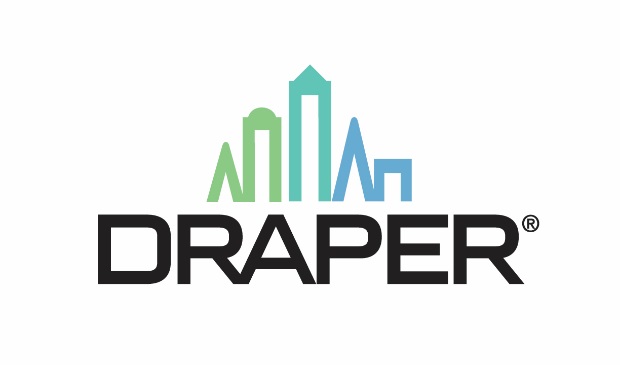 SECTION 12 24 00FLEXSHADE® TWIN PULL MANUAL WINDOW SHADESDisplay hidden notes to specifier. (Don't know how? Click Here)** NOTE TO SPECIFIER ** Draper®, Inc.; window shade products.This section is based on the products of Draper, Inc., which is located at:	411 S. Pearl Street	P. O. Box 425 	Spiceland, IN 47385-0425	Toll Free Tel: 800-238-7999	Tel: 765-987-7999	Fax: 866-637-5611	Email: drapercontract@draperinc.com	Web: www.draperinc.com 	[ Click Here ] for additional information.Draper is a leader in the manufacture of window shades, projection screens, and gymnasium equipment. Founded in 1902, Draper maintains a tradition of quality and service. Draper products include FlexShade roller-operated and fixed window shades.This section can be used for specifying manually operated Draper shades.	FlexShade® Twin Pull.GENERALSECTION INCLUDESManually operated, roll-up fabric interior window shades including mounting and operating hardware.RELATED SECTIONS** NOTE TO SPECIFIER **  Delete any sections below not relevant to this project; add others as required.Section 06100  [06 10 00] – Rough Carpentry:  Blocking for support of window shade hardware.REFERENCES** NOTE TO SPECIFIER **  Delete references from the list below that are not actually required by the text of the edited section.NFPA 701-99 - Fire Tests for Flame-Resistant Textiles and Films.GREENGUARD Environmental Institute Gold.US Green Building Council.ANSI/WCMA A100.1-2018.SUBMITTALSSubmit under provisions of Section 01330 [01 33 26] - Submittal Procedures:Product Data:  Manufacturer's data sheets on each product specified, including:Preparation instructions and recommendations.Installation and maintenance instructions.Styles, material descriptions, dimensions of individual components, profiles, features, finishes and operating instructions.Storage and handling requirements and recommendations.Mounting details and installation methods.** NOTE TO SPECIFIER **  Include the following paragraph for projects with complex requirements for window treatment.  Delete if not required.Shop Drawings:  Plans, elevations, sections, product details, installation details, operational clearances, wiring diagrams and relationship to adjacent work.** NOTE TO SPECIFIER **  Delete the following paragraphs if LEED is not applicable.LEED Submittals:  Provide documentation of how the requirements of Credit will be met.Window Treatment Schedule:  For all roller shades.  Use same room designations as indicated on the Drawings, field verified window dimensions, quantities, type of shade, controls, fabric, and color, and include opening sizes and key to typical mounting details.** NOTE TO SPECIFIER **  Delete Selection Samples paragraph if colors and shade fabrics have already been selected.Selection Samples:  For each finish product specified, two complete sets of shade cloth options and aluminum finish color samples representing manufacturer's full range of available colors and patterns.Verification Samples:  For each finish product specified, two complete sets of shade components, unassembled, demonstrating compliance with specified requirements.  Shade fabric sample and finish sample as selected, representing actual product, color, and patterns. Mark face of material to indicate interior faces.Maintenance Data:  Methods for maintaining roller shades, precautions regarding cleaning materials and methods, instructions for operating hardware and controls.Manufacturer's Certificates: Certify products meet or exceed specified requirements.QUALITY ASSURANCEManufacturer Qualifications: Obtain roller shades through one source from a single manufacturer with a minimum of twenty years’ experience in manufacturing products comparable to those specified in this section.NFPA Flame-Test: Passes NFPA 701. Materials tested shall be identical to products proposed for use.** NOTE TO SPECIFIER **  Include a mock-up if the project size and/or quality warrant taking such a precaution.  The following is one example of how a mock-up on a large project might be specified.  When deciding on the extent of the mock-up, consider all the major different types of work on the project.Mock-Up:  Provide a mock-up of one of each type roller shade assembly specified for evaluation of mounting, appearance and accessories.Locate mock-up in window(s) designated by Architect.Do not proceed with remaining work until mock-up is accepted by Architect.DELIVERY, STORAGE, AND HANDLINGDo not deliver window shades until building is enclosed and construction within spaces where shades will be installed is substantially complete.Deliver products in manufacturer's original, unopened, undamaged containers with labels intact.Label containers and shades according to Window Shade Schedule.Store products in manufacturer's unopened packaging until ready for installation.SEQUENCINGEnsure that locating templates and other information required for installation of products of this section are furnished to affected trades in time to prevent interruption of construction progress.Ensure that products of this section are supplied to affected trades in time to prevent interruption of construction progress.PROJECT CONDITIONSInstall roller shades after finish work and ambient temperature, humidity and ventilation conditions are maintained at levels recommended for project upon completion.WARRANTYHardware and Shade Fabric:  Draper® standard twenty-five year limited warranty.PRODUCTSMANUFACTURERSAcceptable Manufacturer: Draper, Inc., which is located at: 411 S. Pearl P. O. Box 425; Spiceland, IN  47385-0425.  ASD.  Toll Free Tel: 800-238-7999; Tel: 765-987-7999; Fax: 866-637-5611; Web: www.draperinc.com.** NOTE TO SPECIFIER **  Delete one of the following two paragraphs; coordinate with requirements of Division 1 section on product options and substitutions.Substitutions:  Not permitted.Requests for substitutions will be considered in accordance with provisions of Section 01600.** NOTE TO SPECIFIER **  Select the shades required from the following paragraphs. For each Draper window shade there are options for size, fabric, operator, operator location, controls, method of installation, hardware, and hardware finish. Refer to Draper product literature for availability of options and selection guidelines. Various options are listed in this specification section, but not all options apply to all window shades. The specifier will need to select the appropriate options, verify their availability, and delete non-applicable models and options.MANUALLY OPERATED WINDOW SHADESManually Operated Window Shades with Independent Control: Manually operated, vertical roll-up, fabric window shade with components necessary for complete installation; FlexShade® Twin Pull as manufactured by Draper, Inc. Operation: Pull wand clutch operating mechanism. Front wand retracts shade, back want lowers shade. Bi-directional for mounting at right (standard) or left end of roller. Never needs adjusting. White or Black clutch color as selected by Architect. Complies with ANSI/WCMA A100.1-2018 safety standard.Pull Wand Length20 inches (51 cm)40 inches (102 cm)Mounting:Universal Mounting brackets. Plated stamped steel. 1 1/2" (38 mm). Brackets do not require additional adapters. White or black to match clutch color.** NOTE TO SPECIFIER **  Select bracket mounting type required from the following and delete those not applicable. If multiple types are required indicate the location of each in the schedule at the end of this section.Mounted to ceiling.Mounted to wall.Mounted to jamb.Roller Tube: Fabricated from extruded aluminum. 1.25 inch (32 mm) roller diameter x .030 inch (,762 mm) wall. Fabric connected to the roller tube with LSE (low surface energy) double-sided adhesive specifically developed to attach coated textiles to metal. Adhesive attachment to eliminate horizontal impressions in fabric.Shade slat:** NOTE TO SPECIFIER **  Select the shade slat required from the following paragraphs and delete those not requiredClosed pocket elliptical slat: 1 inch (25 mm) aluminum elliptical slat inside of a 1-5/8 inch (41 mm) pocket with heat sealed ends.Open pocket elliptical slat: 1 inch (25mm) aluminum elliptical slat with plastic ends inside of a 1-5/8 inch (41 mm) pocket.Small flat exposed hem bar: 7/8 inch by 5/16 inch (22 mm by 8 mm) aluminum rectangular hem bar with plastic end caps. Large flat exposed hem bar: 1-1/2 inch by 5/16 inch (38 mm by 8 mm) aluminum rectangular hem bar with plastic end caps. Small round exposed hem bar: 5/8 inch (16 mm). Aluminum with plastic end caps.Large round exposed hem bar. 13/16 inch (21 mm). Aluminum with plastic end caps.FABRIC** NOTE TO SPECIFIER ** Refer to Draper product literature for available shade fabrics and selection guidelines. Select fabric(s), percent open and color as applicable from the following and delete those not applicable. Use the schedule at the end of this section if required to define location(s) of multiple fabrics.Light-Filtering FabricsPVC Coated FiberglassBasketweaveE Screen™ 1% by Mermet®: PVC coated fiberglass yarn woven in 2 by 2 basketweave. Fire rating: NFPA 701-10 TM#1, California U.S. Title 19, CAN/ULC-S109-03 Small & Large Flame Test. Environmental Benefits: Certified to UL GREENGUARD® and GREENGUARD Gold® standards for low chemical emissions into indoor air during product usage. RoHS compliant – lead free. Bacterial and fungal resistance: ASTM E2180, ASTM G21. Average 1 percent open, .020 inches thick, 13.3 oz/square yard.E Screen™ 3% by Mermet®: PVC coated fiberglass yarn woven in 2 by 2 basketweave. Fire rating: NFPA 701-10 TM#1, California U.S. Title 19, CAN/ULC-S109-03 Small & Large Flame Test. Environmental Benefits: Certified to UL GREENGUARD® and GREENGUARD Gold® standards for low chemical emissions into indoor air during product usage. RoHS compliant – lead free. Bacterial and fungal resistance: ASTM E2180, ASTM G21. Average 3 percent open, .017 inches thick, 11.6 oz/square yard.E Screen™ 5% by Mermet®: PVC coated fiberglass yarn woven in 2 by 2 basketweave. Fire rating: NFPA 701-10 TM#1, California U.S. Title 19, CAN/ULC-S109-03 Small & Large Flame Test. Environmental Benefits: Certified to UL GREENGUARD® and GREENGUARD Gold® standards for low chemical emissions into indoor air during product usage. RoHS compliant – lead free. Bacterial and fungal resistance: ASTM E2180, ASTM G21. Average 5 percent open, .016 inches thick, 10.7 oz/square yard.E Screen™ 10% by Mermet®: PVC coated fiberglass yarn woven in 2 by 2 basketweave. .016 inches thick. Fire rating: NFPA 701-10 TM#1, California U.S. Title 19, CAN/ULC-S109-03 Small & Large Flame Test. Environmental Benefits: Certified to UL GREENGUARD® and GREENGUARD Gold® standards for low chemical emissions into indoor air during product usage. RoHS compliant – lead free. Bacterial and fungal resistance: ASTM E2180, ASTM G21. Average 10 percent open, .020 inches thick, 10.3 oz/square yd.E Screen™ 1% with KOOLBLACK® by Mermet®: PVC coated fiberglass yarn woven in 2 by 2 basketweave. Fire rating: NFPA 701-10 TM#1, California U.S. Title 19, CAN/ULC-S109-03 Small & Large Flame Test. Environmental Benefits: Certified to UL GREENGUARD® and GREENGUARD Gold® standards for low chemical emissions into indoor air during product usage. RoHS compliant – lead free. Bacterial and fungal resistance: ASTM E2180, ASTM G21. Average 1 percent open, .021 inches thick. Weight: 12.95 oz/square yard.E Screen™ with KOOLBLACK®. 3 percent openness factor by Mermet®: PVC coated fiberglass yarn woven in 2 by 2 basketweave. Fire rating: NFPA 701-10 TM#1, California U.S. Title 19, CAN/ULC-S109-03 Small & Large Flame Test. Environmental Benefits: Certified to UL GREENGUARD® and GREENGUARD Gold® standards for low chemical emissions into indoor air during product usage. RoHS compliant – lead free. Bacterial and fungal resistance: ASTM E2180, ASTM G21. Average 3 percent open, .020 inches thick, 11.3 oz. per square yard.E Screen™ with KOOLBLACK®. 5 percent openness factor by Mermet®: PVC coated fiberglass yarn woven in 2 by 2 basketweave. Fire rating: NFPA 701-10 TM#1, California U.S. Title 19, CAN/ULC-S109-03 Small & Large Flame Test. Environmental Benefits: Certified to UL GREENGUARD® and GREENGUARD Gold® standards for low chemical emissions into indoor air during product usage. RoHS compliant – lead free. Bacterial and fungal resistance: ASTM E2180, ASTM G21. Average 5 percent open, .019 inches thick, 10.6 oz/square yard.E Screen Deco™ 1% by Mermet®: PVC coated fiberglass yarn woven in 2 by 2 basketweave. Fire rating: NFPA 701-10 TM#1, California U.S. Title 19, CAN/ULC-S109-03 Small & Large Flame Test. Environmental Benefits: Certified to UL GREENGUARD® and GREENGUARD Gold® standards for low chemical emissions into indoor air during product usage. RoHS compliant – lead free. Bacterial and fungal resistance: ASTM E2180, ASTM G21. 1 percent open, .022 inches thick. 12.30 oz/square yard.E Screen Deco™ 3% by Mermet®: PVC coated fiberglass yarn woven in 2 by 2 basketweave. Fire rating: NFPA 701-10 TM#1, California U.S. Title 19, CAN/ULC-S109-03 Small & Large Flame Test. Environmental Benefits: Certified to UL GREENGUARD® and GREENGUARD Gold® standards for low chemical emissions into indoor air during product usage. RoHS compliant – lead free. Bacterial and fungal resistance: ASTM E2180, ASTM G21. 3 percent open, .019 inches thick. 11.50 oz/square yard.Natte™ 5% by Mermet: PVC coated fiberglass yarn woven in 2 by 2 basketweave. NFPA 701-10 TM#1, California U.S. Title 19, CAN/ULC-S109-03 Small & Large Flame Test. Certified to UL GREENGUARD® and GREENGUARD Gold® standards for low chemical emissions into indoor air during product usage. RoHS compliant – lead free. Bacterial and fungal resistance: ASTM E2180, ASTM G21. Openness factor: 5%. Thickness: 0.022 inches. Weight: 14.13 oz/square yard.Natte™ 10% by Mermet: PVC coated fiberglass yarn woven in 2 by 2 basketweave. NFPA 701-10 TM#1, California U.S. Title 19, CAN/ULC-S109-03 Small & Large Flame Test. Certified to UL GREENGUARD® and GREENGUARD Gold® standards for low chemical emissions into indoor air during product usage. RoHS compliant – lead free. Bacterial and fungal resistance: ASTM E2180, ASTM G21. Openness factor: 5%. Thickness: 0.021 inches. Weight: 13.48 oz/square yard.S Screen™ 1% by Mermet®: PVC coated fiberglass wrapped in polyester thread in a plain weave. Fire rating: NFPA 701-10 TM#1, California U.S. Title 19, CAN/ULC-S109-03 Small & Large Flame Test. Environmental Benefits: Certified to UL GREENGUARD® and GREENGUARD Gold® standards for low chemical emissions into indoor air during product usage. RoHS compliant – lead free. Bacterial and fungal resistance: ASTM E2180, ASTM G21. 3 percent open, .041 inches thick, 19.10 oz/square yard.S Screen™ 4% by Mermet®: PVC coated fiberglass wrapped in polyester thread in a plain weave. Fire rating: NFPA 701-10 TM#1, California U.S. Title 19, CAN/ULC-S109-03 Small & Large Flame Test. Environmental Benefits: Certified to UL GREENGUARD® and GREENGUARD Gold® standards for low chemical emissions into indoor air during product usage. RoHS compliant – lead free. Bacterial and fungal resistance: ASTM E2180, ASTM G21. ASTM E2180 and ASTM G21. Environmental benefits: RoHS – lead free. 4 percent open, .037 inches thick, 18.9 oz/square yard.S Screen Naturals™ 5% by Mermet®: PVC coated fiberglass wrapped in polyester thread in a fancy weave. Fire rating: NFPA 701-10 TM#1, California U.S. Title 19, CAN/ULC-S109-03 Small & Large Flame Test. Environmental Benefits: Certified to UL GREENGUARD® and GREENGUARD Gold® standards for low chemical emissions into indoor air during product usage. RoHS compliant – lead free. Bacterial and fungal resistance: ASTM E2180, ASTM G21. 5 percent open, .042 inches thick 15 oz/square yard.SheerWeave® Series SW2000 by Phifer®: 500 denier fiberglass, vinyl coated and woven into a 2 by 2 basket weave. Fire rating: California U.S. Title 19 (small scale), NFPA 701 TM#1 (small scale), NFPA 101 (Class A Rating), IBC Section 803.1.1 (Class A Rating), BS 5867 Part 2 Type B Performance, NFPA 701 TM#2 (large scale), CAN/ULC-S 109 (large and small scale), CAN/CGSB2-4.162-M80. Bacteria and fungal resistance: ASTM E 2180, ASTM G21, ASTM G22, AATCC30 Part 3, ASTM D 3273, UL GREENGUARD® Mold and Bacteria Standard ASTM 6329; includes Microban® antimicrobial additives. Environmental certification: Certified to UL GREENGUARD and GREENGUARD Gold® standards for low chemical emissions into indoor air during product usage. Safe use: RoHS/Directive 2002/95/EC, US Consumer Product Safety Commission Section 101 and ANSI/WCMA A 100.1-2007 for lead content and REACH (EC 1907/2006) compliant. 14.26 oz/sq yd, .019 inches thick. Series SW2000 average 5 percent open.SheerWeave® Series SW2100 by Phifer®: 500 denier fiberglass, vinyl coated and woven into a 2 by 2 basket weave. Fire rating: California U.S. Title 19 (small scale), NFPA 701 TM#1 (small scale), NFPA 101 (Class A Rating), IBC Section 803.1.1 (Class A Rating), BS 5867 Part 2 Type B Performance, NFPA 701 TM#2 (large scale), CAN/ULC-S 109 (large and small scale), CAN/CGSB2-4.162-M80. Bacteria and fungal resistance: ASTM E 2180, ASTM G21, ASTM G22, AATCC30 Part 3, ASTM D 3273, UL GREENGUARD® Mold and Bacteria Standard ASTM 6329; includes Microban® antimicrobial additives. Environmental certification: Certified to UL GREENGUARD and GREENGUARD Gold® standards for low chemical emissions into indoor air during product usage. Safe use: RoHS/Directive 2002/95/EC, US Consumer Product Safety Commission Section 101 and ANSI/WCMA A 100.1-2007 for lead content and REACH (EC 1907/2006) compliant. 14.26 oz/sq yd, .019 inches thick. Series SW2100 average 10 percent open.SheerWeave® Series SW2400 (2410) by Phifer®: 500 denier fiberglass, vinyl coated and woven into a 2 x 2 basket weave. Fire rating: California U.S. Title 19 (small scale), NFPA 701 TM#1 (small scale), NFPA 101 (Class A Rating), IBC Section 803.1.1 (Class A Rating), BS 5867 Part 2 Type B Performance, NFPA 701 TM#2 (large scale), CAN/ULC-S 109 (large and small scale), CAN/CGSB2-4.162-M80. Bacteria and fungal resistance: ASTM E 2180, ASTM G21, ASTM G22, AATCC30 Part 3, ASTM D 3273, UL GREENGUARD® Mold and Bacteria Standard ASTM 6329; includes Microban® antimicrobial additives. Environmental certification: Certified to UL GREENGUARD and GREENGUARD Gold® standards for low chemical emissions into indoor air during product usage. Safe use: RoHS/Directive 2002/95/EC, US Consumer Product Safety Commission Section 101 and ANSI/WCMA A 100.1-2007 for lead content and REACH (EC 1907/2006) compliant. 3 percent open .019 inches thick. 14.1 oz/square yard.SheerWeave® Series SW2500 by Phifer®: 500 denier fiberglass, vinyl coated and woven into a 2 x 2 basket weave. Fire rating: California U.S. Title 19 (small scale), NFPA 701 TM#1 (small scale), NFPA 101 (Class A Rating), IBC Section 803.1.1 (Class A Rating), BS 5867 Part 2 Type B Performance, NFPA 701 TM#2 (large scale), CAN/ULC-S 109 (large and small scale), CAN/CGSB2-4.162-M80. Bacteria and fungal resistance: ASTM E 2180, ASTM G21, ASTM G22, AATCC30 Part 3, ASTM D 3273, UL GREENGUARD® Mold and Bacteria Standard ASTM 6329; includes Microban® antimicrobial additives. Environmental certification: Certified to UL GREENGUARD and GREENGUARD Gold® standards for low chemical emissions into indoor air during product usage. Safe use: RoHS/Directive 2002/95/EC, US Consumer Product Safety Commission Section 101 and ANSI/WCMA A 100.1-2007 for lead content and REACH (EC 1907/2006) compliant. 1 percent open, .024 inches thick. 16.39 oz/square yard.SheerWeave® Series SW2600 (2360) by Phifer®: 500 denier fiberglass, vinyl coated and woven into a 2 x 2 basket weave. Fire rating: California U.S. Title 19 (small scale), NFPA 701 TM#1 (small scale), NFPA 101 (Class A Rating), IBC Section 803.1.1 (Class A Rating), BS 5867 Part 2 Type B Performance, NFPA 701 TM#2 (large scale), CAN/ULC-S 109 (large and small scale), CAN/CGSB2-4.162-M80. Bacteria and fungal resistance: ASTM E 2180, ASTM G21, ASTM G22, AATCC30 Part 3, ASTM D 3273, GREENGUARD® Mold and Bacteria Standard ASTM 6329; includes Microban ®antimicrobial additives. Environmental certification: Certified to UL GREENGUARD and GREENGUARD Gold® standards for low chemical emissions into indoor air during product usage. Safe use: RoHS/Directive 2002/95/EC, US Consumer Product Safety Commission Section 101 and ANSI/WCMA A 100.1-2007 for lead content and REACH (EC 1907/2006) compliant. 10 percent open, .017 inches thick. 10.4 oz/square yard.SheerWeave® Series SW2900 (2390) by Phifer®: 500 denier fiberglass, vinyl coated and woven into a 2 x 2 basket weave. Fire rating: California U.S. Title 19 (small scale), NFPA 101 (Class A Rating), BS 5867 Part 2 Type B Performance, CAN/ULC-S 109 (large and small scale), CAN/CGSB2-4.162-M80, NFPA 701 TM#1 (small scale), IBC Section 803.1.1 (Class A Rating), NFPA 701 TM#2 (large scale). Bacteria and fungal resistance: ASTM E 2180, ASTM G21, ASTM G22, AATCC30 Part 3, ASTM D 3273, GREENGUARD® Mold and Bacteria Standard ASTM 6329; includes Microban® antimicrobial additives. Environmental certification: Certified to UL GREENGUARD and GREENGUARD Gold® standards for low chemical emissions into indoor air during product usage. Safe use: RoHS/Directive 2002/95/EC, US Consumer Product Safety Commission Section 101 and ANSI/WCMA A 100.1-2007 for lead content and REACH (EC 1907/2006) compliant. 5 percent open. .017 inches thick. 11.8 oz/square yard.SheerWeave® Basic 3% by Phifer®. An economical alternative to traditional solar screen fabrics. Fire Rating: California U.S. Title 19 (small scale), NFPA 701 TM#1 (small scale), NFPA 101 (Class A Rating), IBC Section 803.1.1 (Class A Rating), BS 5867 Part 2 Type B Performance, CAN/ULC-S 109 (large and small scale), NFPA 701 TM#2 (large scale), CAN/CGSB2-4.162-M80. Bacteria and Fungal Resistance	ASTM E 2180, ASTM G21, ASTM G22, AATCC30 Part 3, ASTM D 3273, UL GREENGUARD® Mold and Bacteria Standard ASTM 6329; includes Microban® antimicrobial additives. Environmental Certification: Certified to UL GREENGUARD and GREENGUARD Gold® standards for low chemical emissions into indoor air during product usage. Safe use: RoHS/Directive 2002/95/EC, US Consumer Product Safety Commission Section 101, ANSI/WCMA A 100.1-2007 for lead content and REACH (EC 1907/2006) compliant. Average 3 percent Openness. Average Fabric Thickness: .025 inch. Average Fabric Weight: 16.4 ounces per square yard.SheerWeave® Basic 5% by Phifer®. An economical alternative to traditional solar screen fabrics. Fire Rating: California U.S. Title 19 (small scale), NFPA 701 TM#1 (small scale), NFPA 101 (Class A Rating), IBC Section 803.1.1 (Class A Rating), BS 5867 Part 2 Type B Performance, CAN/ULC-S 109 (large and small scale), NFPA 701 TM#2 (large scale), CAN/CGSB2-4.162-M80. Bacteria and Fungal Resistance	ASTM E 2180, ASTM G21, ASTM G22, AATCC30 Part 3, ASTM D 3273, UL GREENGUARD® Mold and Bacteria Standard ASTM 6329; includes Microban® antimicrobial additives. Environmental Certification: Certified to UL GREENGUARD and GREENGUARD Gold® standards for low chemical emissions into indoor air during product usage. Safe use: RoHS/Directive 2002/95/EC, US Consumer Product Safety Commission Section 101, ANSI/WCMA A 100.1-2007 for lead content and REACH (EC 1907/2006) compliant. Average 5 percent Openness. Average Fabric Thickness: 0.022 inch. Average Fabric Weight: 14.1 ounces per square yard.Ribbed WeaveM Screen™ 1% by Mermet®: PVC coated fiberglass in 1 by 2 ribbed weave. Fire rating: NFPA 701-10 TM#1, California U.S. Title 19, CAN/ULC-S109-03 Small & Large Flame Test. Environmental Benefits: Certified to UL GREENGUARD® and GREENGUARD Gold® standards for low chemical emissions into indoor air during product usage. RoHS compliant – lead free. Bacterial and fungal resistance: ASTM E2180, ASTM G21. 1 percent open, .022 inches thick, 13.12 oz/square yard.M Screen™ 3% by Mermet®: PVC coated fiberglass in 1 by 2 ribbed weave. Fire rating: NFPA 701-10 TM#1, California U.S. Title 19, CAN/ULC-S109-03 Small & Large Flame Test. Environmental Benefits: Certified to UL GREENGUARD® and GREENGUARD Gold® standards for low chemical emissions into indoor air during product usage. RoHS compliant – lead free. Bacterial and fungal resistance: ASTM E2180, ASTM G21. 3 percent open, .022 inches thick, 12.27 oz/square yard.M Screen™ 5% by Mermet®: PVC coated fiberglass in 1 by 2 ribbed weave. Fire rating: NFPA 701-10 TM#1, California U.S. Title 19, CAN/ULC-S109-03 Small & Large Flame Test. Environmental Benefits: Certified to UL GREENGUARD® and GREENGUARD Gold® standards for low chemical emissions into indoor air during product usage. RoHS compliant – lead free. Bacterial and fungal resistance: ASTM E2180, ASTM G21. 5 percent open, .022 inches thick, 11.3 oz/square yard.M Screen Deco™ 5% by Mermet®: PVC coated fiberglass in 1 by 2 ribbed weave. Fire rating: NFPA 701-10 TM#1, California U.S. Title 19, CAN/ULC-S109-03 Small & Large Flame Test. Environmental Benefits: Certified to UL GREENGUARD® and GREENGUARD Gold® standards for low chemical emissions into indoor air during product usage. RoHS compliant – lead free. Bacterial and fungal resistance: ASTM E2180, ASTM G21. 5 percent open, .020 inches thick, 11.3 oz/square yd.SheerWeave® Series SW1000 SunScreen® by Phifer. PVC coated fiberglass in a ribbed weave. Fire Classification: California U.S. Title 19 (small scale), NFPA 701 TM#1 (small scale), NFPA 101 (Class A Rating), IBC Section 803.1.1 (Class A Rating), BS 5867 Part 2 Type B Performance, NFPA 701 TM#2 (large scale), CAN/ULC-S 109 (large scale). Bacteria and Fungal Resistance: ASTM E 2180, ASTM G21, AATCC30 Part 3, ASTM D 3273, GREENGUARD Mold and Bacteria Standard ASTM 6329; includes Microban® antimicrobial additives.  Environmental: Certified to UL GREENGUARD® and GREENGUARD Gold® standards. Lead Free: RoHS/Directive 2002/95/EC, US Consumer Product Safety Commission Section 101, ANSI/WCMA A 100.1-2007 for lead content and REACH (EC 1907/2006) compliant. Approximate openness factor: 25%.SheerWeave® Series SW3000 by Phifer®: Vinyl coated fiberglass and vinyl coated polyester woven into 62 by 20 mesh. Fire rating: NFPA 701 TM#1 (small scale), NFPA 101 (Class A Rating), IBC Section 803.1.1 (Class A Rating), NFPA 701 TM#2 (large scale). Bacteria and fungal resistance: ASTM E 2180, ASTM G21, ASTM G22, AATCC30 Part 3, ASTM D 3273, UL GREENGUARD® Mold and Bacteria Standard ASTM 6329; includes Microban® antimicrobial additives. Environmental certification: Certified to UL GREENGUARD and GREENGUARD Gold® standards for low chemical emissions into indoor air during product usage. Safe use: RoHS/Directive 2002/95/EC, US Consumer Product Safety Commission Section 101, ANSI/WCMA A 100.1-2007 for lead content and REACH (EC 1907/2006) compliant. 13.46 oz/sq yd, .028 inches thick. Average 14 percent open.Satin WeaveT Screen™ with KOOLBLACK® 1% by Mermet®: PVC coated fiberglass woven mesh. Dark on one side, light on the other. Fire rating: NFPA 701-10 TM#1, California U.S. Title 19, CAN/ULC-S109-03 Small & Large Flame Test. Environmental Benefits: Certified to UL GREENGUARD® and GREENGUARD Gold® standards for low chemical emissions into indoor air during product usage. RoHS compliant – lead free. Bacterial and fungal resistance: ASTM E2180, ASTM G21. Average 1 percent open, .024 inches thick, 13.54 oz/square yard.T Screen™ with KOOLBLACK® 3% by Mermet®: PVC coated fiberglass woven mesh. Dark on one side, light on the other. Fire rating: NFPA 701-10 TM#1, California U.S. Title 19, CAN/ULC-S109-03 Small & Large Flame Test. Environmental Benefits: Certified to UL GREENGUARD® and GREENGUARD Gold® standards for low chemical emissions into indoor air during product usage. RoHS compliant – lead free. Bacterial and fungal resistance: ASTM E2180, ASTM G21. Average 3 percent open, .029 inches thick, 13.27 oz/square yard.T Screen™ with KOOLBLACK®. 5 percent openness factor by Mermet®: PVC coated fiberglass woven mesh. Dark on one side, light on the other. Fire rating: NFPA 701-10 TM#1, California U.S. Title 19, CAN/ULC-S109-03 Small & Large Flame Test. Environmental Benefits: Certified to UL GREENGUARD® and GREENGUARD Gold® standards for low chemical emissions into indoor air during product usage. RoHS compliant – lead free. Bacterial and fungal resistance: ASTM E2180, ASTM G21. Average 5 percent open, .027 inches thick, 12.48 oz/ square yard.T Screen Deco™ 1% by Mermet®: PVC coated fiberglass satin style. Fire rating: NFPA 701-10 TM#1, California U.S. Title 19, CAN/ULC-S109-03 Small & Large Flame Test. Environmental Benefits: Certified to UL GREENGUARD® and GREENGUARD Gold® standards for low chemical emissions into indoor air during product usage. RoHS compliant – lead free. Bacterial and fungal resistance: ASTM E2180, ASTM G21. Average 1 percent open, .028 inches thick, 13.76 oz/square yd.T Screen Deco™ 3% by Mermet®: PVC coated fiberglass satin style. Fire rating: NFPA 701-10 TM#1, California U.S. Title 19, CAN/ULC-S109-03 Small & Large Flame Test. Environmental Benefits: Certified to UL GREENGUARD® and GREENGUARD Gold® standards for low chemical emissions into indoor air during product usage. RoHS compliant – lead free. Bacterial and fungal resistance: ASTM E2180, ASTM G21. Average 3 percent open, .028 inches thick, 12.98 oz/square yard.T Screen Deco™ 5% by Mermet®: PVC coated fiberglass satin style. Fire rating: NFPA 701-10 TM#1, California U.S. Title 19, CAN/ULC-S109-03 Small & Large Flame Test. Environmental Benefits: Certified to UL GREENGUARD® and GREENGUARD Gold® standards for low chemical emissions into indoor air during product usage. RoHS compliant – lead free. Bacterial and fungal resistance: ASTM E2180, ASTM G21. Average 5 percent open, .028 inches thick, 11.89 oz/square yard.Twill Weave9803 3% by Mermet®: PVC coated fiberglass woven mesh. Dark on one side, light on the other. Fire rating: NFPA 701-10 TM#1, California U.S. Title 19, CAN/ULC-S109-03 Small & Large Flame Test. Environmental Benefits: Certified to UL GREENGUARD® and GREENGUARD Gold® standards for low chemical emissions into indoor air during product usage. RoHS compliant – lead free. Bacterial and fungal resistance: ASTM E2180, ASTM G21. Average 3 percent open, .025 inches thick, 11.6 oz/square yard.SheerWeave® Series SW2701 by Phifer®: Duplex basketweave fabric—light exterior color combined with dark interior color for thermal comfort and view-through. Fire rating: California U.S. Title 19 (small scale), NFPA 701 TM#1 (small scale), NFPA 101 (Class A Rating), IBC Section 803.1.1 (Class A Rating), BS 5867 Part 2 Type B Performance, NFPA 701 TM#2 (large scale), CAN/ULC-S 109 (large and small scale), CAN/CGSB2-4. 162-M80. Bacteria and fungal resistance: ASTM E 2180, ASTM G21, ASTM G22, AATCC30 Part 3, ASTM D 3273, GREENGUARD® Mold and Bacteria Standard ASTM 6329; includes Microban® antimicrobial additives. Environmental Certification: Certified to UL GREENGUARD and GREENGUARD Gold® standards for low chemical emissions into indoor air during product usage. Safe use: RoHS/Directive 2002/95/EC, US Consumer Product Safety Commission Section 101, ANSI/WCMA A 100.1-2007 for lead content and REACH (EC 1907/2006) compliant. 1 percent open. .027 inches thick. 14.6 oz/square yard.SheerWeave® Series SW2703 by Phifer®: Duplex basketweave fabric—light exterior color combined with dark interior color for thermal comfort and view-through. Fire rating: California U.S. Title 19 (small scale), NFPA 701 TM#1 (small scale), NFPA 101 (Class A Rating), IBC Section 803.1.1 (Class A Rating), BS 5867 Part 2 Type B Performance, NFPA 701 TM#2 (large scale), CAN/ULC-S 109 (large and small scale), CAN/CGSB2-4. 162-M80, CAN/ULC S-102. Bacteria and fungal resistance: ASTM E 2180, ASTM G21, ASTM G22, AATCC30 Part 3, ASTM D 3273, UL GREENGUARD® Mold and Bacteria Standard ASTM 6329; includes Microban® antimicrobial additives. Environmental certification: Certified to UL GREENGUARD and GREENGUARD Gold® standards for low chemical emissions into indoor air during product usage. 3 percent open. .028 inches thick. 14.0 oz/square yard.SheerWeave® Series SW2705 by Phifer®: Duplex basketweave fabric—light exterior color combined with dark interior color for thermal comfort and view-through. GREENGUARD Gold®. Manufacturer to supply GREENGUARD Gold certificate. Fire rating: California U.S. Title 19 (small scale), NFPA 701 TM#1 (small scale), NFPA 101 (Class A Rating), IBC Section 803.1.1 (Class A Rating), BS 5867 Part 2 Type B Performance, NFPA 701 TM#2 (large scale), CAN/ULC-S 109 (large and small scale), CAN/CGSB2-4. 162-M80. Bacteria and fungal resistance: ASTM E 2180, ASTM G21, ASTM G22, AATCC30 Part 3, ASTM D 3273, UL GREENGUARD® Mold and Bacteria Standard ASTM 6329; includes Microban® antimicrobial additives. Environmental Certification: Certified to UL GREENGUARD and GREENGUARD Gold® standards for low chemical emissions into indoor air during product usage. Safe use: RoHS/Directive 2002/95/EC, US Consumer Product Safety Commission Section 101, ANSI/WCMA A 100.1-2007 for lead content and REACH (EC 1907/2006) compliant. 5 percent open. .025 inches thick. 11.8 oz/square yard.SheerWeave® Series SW2710 by Phifer®: Duplex basketweave fabric—light exterior color combined with dark interior color for thermal comfort and view-through. Fire rating: California U.S. Title 19 (small scale), NFPA 701 TM#1 (small scale), NFPA 101 (Class A Rating), IBC Section 803.1.1 (Class A Rating), BS 5867 Part 2 Type B Performance, NFPA 701 TM#2 (large scale), CAN/ULC-S 109 (large and small scale), CAN/CGSB2-4. 162-M80. Bacteria and fungal resistance: ASTM E 2180, ASTM G21, ASTM G22, AATCC30 Part 3, ASTM D 3273, UL GREENGUARD® Mold and Bacteria Standard ASTM 6329; includes Microban® antimicrobial additives. Environmental Certification: Certified to UL GREENGUARD and GREENGUARD Gold® standards for low chemical emissions into indoor air during product usage. Safe use: RoHS/Directive 2002/95/EC, US Consumer Product Safety Commission Section 101, ANSI/WCMA A 100.1-2007 for lead content and REACH (EC 1907/2006) compliant. 10 percent open. .023 inches thick. 10.4 oz/square yard.T Screen™ 1% by Mermet®: PVC coated fiberglass woven mesh. White, charcoal, or pearl backing color. Fire rating: NFPA 701-15 TM#1, California U.S. Title 19 CAN/ULC-S109-14 Small Flame Test. Environmental Benefits: Certified to UL GREENGUARD® and GREENGUARD Gold® standards for low chemical emissions into indoor air during product usage. RoHS compliant – lead free. Bacterial and fungal resistance: ASTM E2180, ASTM G21. Average 1 percent open, .028 inches thick, 13.83 oz/square yard.FiberglassMock Leno WeaveGreenScreen® Nature™ 5%: GreenScreen Nature is an inherently fire-retardant fabric constructed of 100 percent fiberglass yarn in a mock leno weave. Additional fire retardancy chemicals are not required. Recyclable, halogen- and PVC-free. Red List compliant. Fire rating: NFPA 701-10 TM#1, California U.S. Title 19, CAN/ULC-S109 Small & Large Scale. Microbial Resistance, ASTM E2180 and ASTM G21: Pass. UL GREENGUARD®, GREENGUARD Gold®. Approximate Openness Factor: 5 percent. Average Fabric Thickness: 0.010 inch (.024 mm). Average Fabric Weight: 5.10 ounces per square yard (174 grams per square meter).Ribbed WeaveVizela™ < 1% by Mermet®: 100 percent fiberglass with an EVA coating and PVC free. Fire rating: NFPA 701-10 TM#1, California U.S. Title 19, CAN/ULC-S109-03 Small & Large Flame Test. Environmental Benefits: Certified to UL GREENGUARD® and GREENGUARD Gold® standards for low chemical emissions into indoor air during product usage. RoHS compliant – lead free. Bacterial and fungal resistance: ASTM E2180, ASTM G21. < 1% open, .013 inches thick, 8.7 oz/square yard.SilverScreen 4% by Verosol: 36 percent fiberglass and 64 percent vinyl with an ultra-fine layer of aluminum on the backside. Fire rating: NFP 92503 specification M1, NFPA 701, B5 5867 Part 2 Type B, AS 1530. Environmental Benefits: Certified to UL GREENGUARD® and GREENGUARD Gold® standards for low chemical emissions into indoor air during product usage. RoHS compliant - Lead Free, Formaldehyde free. 5 percent Open, 0.020 inches thick, 11.7974 oz/square yard.Vinyl Coated PolyesterBasketweaveSunTex® 90 by Phifer. Vinyl-coated polyester woven into a basketweave. For outdoor use. Fire Classification: NFPA 101 (Class A Rating), IBC Section 803.1.1 (Class A Rating), CFR 49V 571.302 (FMVSS 302), California Technical Bulletin 117, CAN/ULC S-109 (large scale) and ASTM E-662. Bacteria and Fungal Resistance: ASTM E 2180 and ASTM G21; includes Microban® antimicrobial additives. Environmental: Certified to UL GREENGUARD® and GREENGUARD Gold® standards. Lead Free: RoHS/Directive 2002/95/EC, US Consumer Product Safety Commission Section 101, ANSI/WCMA A 100.1-2007 for lead content and REACH (EC 1907/2006) compliant. Openness factor: approximately 10%. Thickness: 0.039 inches. Weight: 17.2 oz/square yard.SunTex® 95 by Phifer. Vinyl-coated polyester woven into a basketweave. For outdoor use. Fire Classification: NFPA 101 (Class A Rating), IBC Section 803.1.1 (Class A Rating), CFR 49V 571.302 (FMVSS 302), California Technical Bulletin 117, CAN/ULC S-109 (large scale) and ASTM E-662. Bacteria and Fungal Resistance: ASTM E 2180 and ASTM G21; includes Microban® antimicrobial additives. Environmental: Certified to UL GREENGUARD® and GREENGUARD Gold® standards. Lead Free: RoHS/Directive 2002/95/EC, US Consumer Product Safety Commission Section 101, ANSI/WCMA A 100.1-2007 for lead content and REACH (EC 1907/2006) compliant. Openness factor: approximately 5%. Thickness: 0.029 inches. Weight: 15.4 oz/square yard.SunTex® 97 by Phifer. Vinyl-coated polyester woven into a basketweave. For outdoor use. Fire Classification: NFPA 101 (Class A Rating), IBC Section 803.1.1 (Class A Rating), CFR 49V 571.302 (FMVSS 302), California Technical Bulletin 117, CAN/ULC S-109 (large scale) and ASTM E-662. Bacteria and Fungal Resistance: ASTM E 2180 and ASTM G21; includes Microban® antimicrobial additives. Environmental: Certified to UL GREENGUARD® and GREENGUARD Gold® standards. Lead Free: RoHS/Directive 2002/95/EC, US Consumer Product Safety Commission Section 101, ANSI/WCMA A 100.1-2007 for lead content and REACH (EC 1907/2006) compliant. Openness factor: approximately 3%. Thickness: 0.033 inches. Weight: 16.0 oz/square yard.SheerWeave® Series PW3500 (4000) by Phifer®: Vinyl coated polyester yarn woven into basketweave pattern. Uses DOW ECOLIBRIUM™ bio-based, phthalate-free plasticizer. Fire rating: California U.S. Title 19 (small scale), NFPA 701 TM#1 (small scale), NFPA 101 (Class A Rating), IBC Section 803.1.1 (Class A Rating), BS 5867 Part 2 Type B Performance, NFPA 701 TM#2 (large scale), CAN/ULC-S 109 (large and small scale), CAN/CGSB2-4.162-M80. Bacteria and fungal resistance: ASTM E 2180, ASTM G21, ASTM G22, AATCC30 Part 3, ASTM D 3273, UL GREENGUARD® Mold and Bacteria Standard ASTM 6329; includes Microban® antimicrobial additives. Environmental Certification: Certified to UL GREENGUARD and GREENGUARD Gold® standards for low chemical emissions into indoor air during product usage. Safe use: RoHS/Directive 2002/95/EC, US Consumer Product Safety Commission Section 101 and ANSI/WCMA A 100.1-2007 for lead content, REACH (EC 1907/2006) compliant. Average 5 percent open, 19.2 oz/sq yd, .036 inches thick.SheerWeave® Series PW4100 by Phifer®: Vinyl coated polyester yarn woven into basketweave pattern. Uses DOW ECOLIBRIUM™ bio-based, phthalate-free plasticizer. Fire rating: California U.S. Title 19 (small scale), NFPA 701 TM#1 (small scale), NFPA 101 (Class A Rating), IBC Section 803.1.1 (Class A Rating), BS 5867 Part 2 Type B Performance, NFPA 701 TM#2 (large scale), CAN/ULC-S 109 (large and small scale), CAN/CGSB2-4.162-M80. Bacteria and fungal resistance: ASTM E 2180, ASTM G21, ASTM G22, AATCC30 Part 3, ASTM D 3273, UL GREENGUARD® Mold and Bacteria Standard ASTM 6329; includes Microban® antimicrobial additives. Environmental Certification: Certified to UL GREENGUARD and GREENGUARD Gold® standards for low chemical emissions into indoor air during product usage. Safe use: RoHS/Directive 2002/95/EC, US Consumer Product Safety Commission Section 101 and ANSI/WCMA A 100.1-2007 for lead content, REACH (EC 1907/2006) compliant. Average 10 percent open, 17.5 oz/sq yd, .035 inches thick.SheerWeave® Series PW4400 by Phifer®: Vinyl coated polyester yarn woven into basketweave pattern. Uses DOW ECOLIBRIUM™ bio-based, phthalate-free plasticizer. Fire rating: California U.S. Title 19 (small scale), NFPA 701 TM#1 (small scale), NFPA 101 (Class A Rating), IBC Section 803.1.1 (Class A Rating), BS 5867 Part 2 Type B Performance, NFPA 701 TM#2 (large scale), CAN/ULC-S 109 (large and small scale), CAN/CGSB2-4.162-M80. Bacteria and fungal resistance: ASTM E 2180, ASTM G21, ASTM G22, AATCC30 Part 3, ASTM D 3273, UL GREENGUARD® Mold and Bacteria Standard ASTM 6329; includes Microban® antimicrobial additives. Environmental Certification: Certified to UL GREENGUARD and GREENGUARD Gold® standards for low chemical emissions into indoor air during product usage. Safe use: RoHS/Directive 2002/95/EC, US Consumer Product Safety Commission Section 101 and ANSI/WCMA A 100.1-2007 for lead content, REACH (EC 1907/2006) compliant. Average 3 percent open, 20.7 oz/sq yd, .037 inches thick.SheerWeave® Series PW4500 by Phifer®: Vinyl coated polyester yarn woven into basketweave pattern. Fire rating: California U.S. Title 19 (small scale), NFPA 701 TM#1 (small scale), NFPA 101 (Class A Rating), IBC Section 803.1.1 (Class A Rating), BS 5867 Part 2 Type B Performance, NFPA 701 TM#2 (large scale), CAN/ULC-S 109 (large and small scale). Bacteria and fungal resistance: ASTM E 2180, ASTM G21, ASTM G22, AATCC30 Part 3, ASTM D 3273, UL GREENGUARD® Mold and Bacteria Standard ASTM 6329; includes Microban® antimicrobial additives. Environmental certification: Certified to GREENGUARD and GREENGUARD UL Gold® standards for low chemical emissions into indoor air during product usage. Safe use: RoHS/Directive 2002/95/EC, US Consumer Product Safety Commission Section 101, ANSI/WCMA A 100.1-2007 for lead content and REACH (EC 1907/2006) compliant. Average 5 percent open, 14.4 oz/sq yd, .024 inches thick.SheerWeave® Series PW4600 by Phifer®: Vinyl coated polyester yarn woven into basketweave pattern. Fire rating: Fire rating: California U.S. Title 19 (small scale), NFPA 701 TM#1 (small scale), NFPA 101 (Class A Rating), IBC Section 803.1.1 (Class A Rating), BS 5867 Part 2 Type B Performance, NFPA 701 TM#2 (large scale), CAN/ULC-S 109 (large and small scale). Bacteria and fungal resistance: ASTM E 2180, ASTM G21, ASTM G22, AATCC30 Part 3, ASTM D 3273, UL GREENGUARD® Mold and Bacteria Standard ASTM 6329; includes Microban® antimicrobial additives. Environmental certification: Certified to UL GREENGUARD and GREENGUARD Gold® standards for low chemical emissions into indoor air during product usage. Safe use: RoHS/Directive 2002/95/EC, US Consumer Product Safety Commission Section 101, ANSI/WCMA A 100.1-2007 for lead content and REACH (EC 1907/2006) compliant. Average 3 percent open, 17.4 oz/sq yd, .030 inches thick.Soltis Harmony 88 by Ferrari. PVC-coated polyester with pre-tensioning process for dimensional stability. Flame Retardancy: B-s2,d0 / EN 13501-1, M1/NFP92-507, B1/DIN 4102-1, BS 7837, BS 5867, Schwerbrennbar Q1-Tr1/ONORM, A3800-1, CAN/ULC-S 109, M1/UNE 23727-90, Classe 1/EN 13773, CSFM T19, Method 1 & 2/ NFPA 701, Class A/ASTM E84, 1530.3/AS NZS, Group 1/AS NZS 3837, G1/GOST.30244.94. Environment: Certified to UL GREENGUARD® and GREENGUARD Gold® standards for low chemical emissions into indoor air during product usage. Recyclable through TexyLoop®. 8 percent open, .018 inches thick, 10.61 oz/square yard.Soltis Horizon 86 by Ferrari. PVC-coated polyester with pre-tensioning process for dimensional stability. Flame Retardancy: B-s2,d0 / EN 13501-1, M1/NFP92-507, B1/DIN 4102-1, BS 7837, BS 5867, Schwerbrennbar Q1-Tr1/ONORM, A3800-1, CAN/ULC-S 109, M1/UNE 23727-90, Classe 1/EN 13773, CSFM T19, Method 1 & 2/ NFPA 701, Class A/ASTM E84, 1530.3/AS NZS, Group 1/AS NZS 3837, G1/GOST.30244.94. Environment: Certified to UL GREENGUARD® and GREENGUARD Gold® standards for low chemical emissions into indoor air during product usage. Recyclable through TexyLoop®. 14 percent open, .018 inches thick, 11.2 oz/square yard.Soltis® Master 99 by Serge Ferrari®: PVC-coated polyester with silver backing on outside and pre-tensioning process for dimensional stability. Fire rating: Method 1/NFPA 701, CSFM T19, Class A/ ASTM E84. Environmental Benefits: Certified to UL GREENGUARD® and GREENGUARD Gold® standards for low chemical emissions into indoor air during product usage. Recyclable through TexyLoop®. 3 percent open, .0156 inches thick, 8.6 oz/ square yard.Soltis® Perform 92 by Serge Ferrari®: PVC-coated polyester with silver backing on outside and pre-tensioning process for dimensional stability. Fire rating: Method 1/NFPA 701, CSFM T19, Class A/ ASTM E84. Environmental Benefits: Certified to UL GREENGUARD® and GREENGUARD Gold® standards for low chemical emissions into indoor air during product usage. Recyclable through TexyLoop®. 4 percent open, .018 inches thick, 12.4 oz/square yard.Decorative WeaveSheerWeave® Series SW5000 by Phifer®: Polyester and vinyl coated polyester woven into a 42 by 20 mesh. Fire rating: California Technical Bulletin 117 Sect. E. Part 1/ /UBC (Class 1)/British Standard 5867. Varies depending on color. Bacteria and fungal resistance: ASTM E 2180, ASTM G21, ASTM G22, ASTM D3273, AATCC 30 Part 3, UL GREENGUARD® Mold and Bacteria Standard ASTM 6329; includes Microban® antimicrobial additives. Environmental certification: Certified to UL GREENGUARD and GREENGUARD Gold® standards for low chemical emissions into indoor air during product usage. Safe use: RoHS/Directive 2002/95/EC, US Consumer Product Safety Commission Section 101 and ANSI/WCMA A 100.1-2007 for lead content and REACH (EC 1907/2006) compliant. 12.3 to14.5 oz/sq yd, .035 inches - .044 inches thick, depending on color. 5 to 10 percent open, depending on color.Plain WeaveSheerWeave® PW4800 by Phifer®: Vinyl coated polyester with maximum UV blockage. Fire rating: California U.S. Title 19 (small scale), NFPA 701 TM#1 (small scale), NFPA 101 (Class A Rating), IBC Section 803.1.1 (Class A Rating), BS 5867 Part 2 Type B Performance, NFPA 701 TM#2 (large scale), CAN/ ULC-S 109 (large and small scale), CAN/CGSB2-4.162-M80. Bacteria and fungal resistance: ASTM E 2180, ASTM G21, ASTM G22, AATCC30 Part 3, ASTM D 3273, UL GREENGUARD® Mold and Bacteria Standard ASTM 6329; includes Microban® antimicrobial additives. Environmental certification: Certified to UL GREENGUARD and GREENGUARD Gold® standards for low chemical emissions into indoor air during product usage. Safe use: RoHS/Directive 2002/95/EC, US Consumer Product Safety Commission Section 101, ANSI/WCMA A 100.1-2007 for lead content and REACH (EC 1907/2006) compliant. 1 percent openness factor. 18.5 oz/sq yd, .036 inches thick.Twill WeaveSheerWeave® Series PW4550 by Phifer®: Vinyl coated polyester yarn woven into basketweave pattern. Fire rating: California U.S. Title 19 (small scale), NFPA 701 TM#1 (small scale), NFPA 101 (Class A Rating), IBC Section 803.1.1 (Class A Rating), BS 5867 Part 2 Type B Performance, NFPA 701 TM#2 (large scale), CAN/ULC-S 109 (large and small scale). Bacteria and fungal Resistance. ASTM E 2180, ASTM G21, ASTM G22, AATCC30 Part 3, ASTM D 3273, UL GREENGUARD® Mold and Bacteria Standard ASTM 6329; includes Microban® antimicrobial additives. Environmental certification: Certified to UL GREENGUARD and GREENGUARD Gold® standards for low chemical emissions into indoor air during product usage. Safe use: RoHS/Directive 2002/95/EC, US Consumer Product Safety Commission Section 101, ANSI/WCMA A 100.1-2007 for lead content and REACH (EC 1907/2006) compliant. Average 5 percent open, 12.5 oz/sq yd, .025 inches thick.SheerWeave® Series PW4650 by Phifer®: Vinyl coated polyester yarn woven into basketweave pattern. Fire rating: California U.S. Title 19 (small scale), NFPA 701 TM#1 (small scale), NFPA 101 (Class A Rating), IBC Section 803.1.1 (Class A Rating), BS 5867 Part 2 Type B Performance, NFPA 701 TM#2 (large scale), CAN/ULC-S 109 (large and small scale). Bacteria and fungal Resistance. ASTM E 2180, ASTM G21, ASTM G22, AATCC30 Part 3, ASTM D 3273, UL GREENGUARD® Mold and Bacteria Standard ASTM 6329; includes Microban® antimicrobial additives. Environmental certification: Certified to UL GREENGUARD and GREENGUARD Gold® standards for low chemical emissions into indoor air during product usage. Safe use: RoHS/Directive 2002/95/EC, US Consumer Product Safety Commission Section 101, ANSI/WCMA A 100.1-2007 for lead content and REACH (EC 1907/2006) compliant. Average. 3 percent open, 13.3 oz/sq yd, .026 inches thick.SheerWeave® PW4901 by Phifer®: Vinyl coated polyester with maximum UV blockage. Fire rating: California U.S. Title 19 (small scale), NFPA 701 TM#1 (small scale), NFPA 101 (Class A Rating), IBC Section 803.1.1 (Class A Rating), BS 5867 Part 2 Type B Performance, NFPA 701 TM#2 (large scale), CAN/ ULC-S 109 (large and small scale), CAN/CGSB2-4. 162-M80. Bacteria and fungal resistance: ASTM E 2180, ASTM G21, ASTM G22, AATCC30 Part 3, ASTM D 3273, UL GREENGUARD® Mold and Bacteria Standard ASTM 6329; includes Microban® antimicrobial additives. Environmental certification: Certified to UL GREENGUARD and GREENGUARD Gold® standards for low chemical emissions into indoor air during product usage. Safe use: RoHS/Directive 2002/95/EC, US Consumer Product Safety Commission Section 101 and ANSI/WCMA A 100.1-2007 for lead content and REACH (EC 1907/2006) compliant. UV protection: Seal of Approval by the Melanoma International Foundation (MIF) for effectiveness in preventing sun damage to the skin or eyes. 1 percent openness factor. 15.85 oz/sq yd, .028 inches thick.SheerWeave® PW4903 by Phifer®: Vinyl coated polyester with maximum UV blockage. Fire rating: California U.S. Title 19 (small scale), NFPA 701 TM#1 (small scale), NFPA 101 (Class A Rating), IBC Section 803.1.1 (Class A Rating), BS 5867 Part 2 Type B Performance, NFPA 701 TM#2 (large scale), CAN/ ULC-S 109 (large and small scale), CAN/CGSB2-4. 162-M80. Bacteria and fungal resistance: ASTM E 2180, ASTM G21, ASTM G22, AATCC30 Part 3, ASTM D 3273, UL GREENGUARD® Mold and Bacteria Standard ASTM 6329; includes Microban® antimicrobial additives. Environmental certification: Certified to UL GREENGUARD and GREENGUARD Gold® standards for low chemical emissions into indoor air during product usage. Safe use: RoHS/Directive 2002/95/EC, US Consumer Product Safety Commission Section 101 and ANSI/WCMA A 100.1-2007 for lead content and REACH (EC 1907/2006) compliant. UV protection: Seal of Approval by the Melanoma International Foundation (MIF) for effectiveness in preventing sun damage to the skin or eyes. 3 percent openness factor. 14.9 oz/sq yd, .027 inches thick.PolyesterBasketweaveSheerWeave® Series SW8000 by Phifer®: PVC-free polyester. Fire rating: California U.S. Title 19 (small scale), BS 5867 2008 Part 2 Type B Performance, IBC Section 803.1.1 (Class A Rating), NFPA 701 TM#1 (small scale), NFPA 701 TM#2 (large scale), CAN/ULC-S 109 (large and small scale), CAN/CGSB2-4. 162-M80, B1 (DIN 4102-1), NFPA 101 (Class A Rating). Bacteria and fungal resistance: ASTM E 2180, ASTM G21. Environmental certification: Cradle to Cradle Certified™ Bronze and certified to ul GREENGUARD® and GREENGUARD Gold® standards for low chemical emissions into indoor air during product usage. Safe use: RoHS/Directive 2002/95/EC, ANSI/WCMA A 100.1-2007 for lead content, US Consumer Product Safety Commission Section 101and REACH (EC 1907/2006) compliant. UV Protection: Seal of Approval by the Melanoma International Foundation (MIF) for effectiveness in preventing sun damage to the skin or eyes. Average 3% open. .019 inches thick. 7.35 oz/square yard.Decorative WeaveSheerWeave® Series SW7450 by Phifer®: PVC-free polyester with acrylic coating. Fire rating: California Technical Bulletin 117, IBC Section 803.1.1 (Class A Rating), NFPA 101 (Class A Rating). Bacteria and Fungal Resistance: ASTM G21-96, AATCC 174-1998 Part II and III. Environmental Certification: Certified to GREENGUARD® and GREENGUARD Gold® standards for low chemical emissions into indoor air during product usage. Safe Use: RoHS/Directive 2002/95/EC, ANSI/WCMA A 100.1-2007 for lead content, US Consumer Product Safety Commission Section 101. UV Protection: Seal of Approval by the Melanoma International Foundation (MIF) for effectiveness in preventing sun damage to the skin or eyes. .026 inches thick, 6.54 oz/square yard.Fancy WeaveVerona Daylight™ by Mermet. 100% polyester. Fire Classifications: NFPA 701-10 TM#1, California U.S. Title 19, CAN/ULC-S109-03 Small & Large Flame Test. Bacterial Resistance: ASTM E2180, ASTM G21. Environment: RoHS - Lead Free, certified to UL GREENGUARD® and GREENGUARD Gold® standards for low chemical emissions into indoor air during product usage. Openness factor: less than 1%. .021 inches thick, 5.90 oz/square yard.Diamond KnitGreenScreen Evolve® 3%: GreenScreen Evolve is a fire retardant PVC-free fabric is constructed of 100 percent polyester yarn, with up to 78% Repreve polyester. Repreve is recycled and recyclable, contains low VOC's, and made in the USA. Fire rating: NFPA 701-99 TM#1, California U.S. Title 19, Cradle to Cradle Certified Silver, UL GREENGUARD®, GREENGUARD Gold®, PVC Free. Approximate Openness Factor: 3 percent. Average Fabric Thickness: 0.027 inch (.068 mm). Average Fabric Weight: 8.41 ounces per square yard. Microbial Resistance, ASTM E2180 and ASTM G21: Pass.GreenScreen Revive® 1%. GreenScreen Revive is a fire retardant PVC-free fabric constructed of 100 percent polyester yarn, with a minimum of 89 percent Repreve polyester. Repreve is recycled and recyclable, contains low VOC's, and made in the USA. Fire rating: NFPA 701-99 TM#1, California U.S. Title 19, Cradle to Cradle Certified Silver, UL GREENGUARD®, GREENGUARD Gold®. Approximate Openness Factor: 1 percent. Average Fabric Thickness: 0.019 inch (0.48 mm). Average Fabric Weight: 5.87 ounces per square yard.GreenScreen Revive® 5%. GreenScreen Revive is a fire retardant PVC-free fabric is constructed of 100 percent polyester yarn, with a minimum of 89 percent Repreve polyester. Repreve is recycled and recyclable, contains low VOC's, and made in the USA. Fire rating: NFPA 701-99 TM#1, California U.S. Title 19, Cradle to Cradle Certified Silver, UL GREENGUARD, GREENGUARD Gold, Green PVC Free. Approximate Openness Factor: 5 percent. Average Fabric Thickness: 0.017 inch (.043 mm). Average Fabric Weight: 5.01 ounces per square yard.Linen PatternSheerWeave® Series SW7650 by Phifer®: PVC-free polyester. Fire rating: California U.S. Title 19 (small scale), NFPA 701 TM#1 (small scale), BS 5867 Part 2 Type B Performance, CAN/ULC-S 109 (large and small scale). Bacteria and fungal resistance: ASTM G21-96, AATCC 174-1998 Part II and III. Environmental certification: Certified to UL GREENGUARD® and GREENGUARD Gold® standards for low chemical emissions into indoor air during product usage. Safe use: RoHS/Directive 2002/95/EC, ANSI/WCMA A 100.1-2007 for lead content, US Consumer Product Safety Commission Section 101. UV protection: Seal of Approval by the Melanoma International Foundation (MIF) for effectiveness in preventing sun damage to the skin or eyes. .014 inches thick, 6.2 oz/square yard.Thermoplastic OlefinBasketweaveSheerWeave® Infinity2 1%: sustainable window treatment fabric eco-friendly basketweave. Core yarn and coating are PVC-free, lead-free and 100 percent recycable. Fire classification: ASTM E-84 (Class I), NFPA 701-2004 TM#1 (small scale), NFPA 101 (Class A Rating) and CAN/ULC-S 109-03 Large, UL GREENGUARD®, GREENGUARD Gold®. Average 1 percent open. Average Fabric Thickness: .033 inch (.838 mm) Average Fabric Weight: 14.63 ounces per square yard.SheerWeave® Infinity2 3%: sustainable window treatment fabric eco-friendly basketweave. Core yarn and coating are PVC-free, lead-free and 100 percent recycable. Fire classification: ASTM E-84 (Class I), NFPA 701-2004 TM#1 (small scale), NFPA 101 (Class A Rating) and CAN/ULC-S 109-03 Large, UL GREENGUARD®, GREENGUARD Gold®. Average 3 percent open. Average Fabric Thickness: .031 inch (.79 mm) Average Fabric Weight: 13.69 ounces per square yard.SheerWeave® Infinity2 5%: sustainable window treatment fabric eco-friendly basketweave. Core yarn and coating are PVC-free, lead-free and 100 percent recycable. Fire classification: ASTM E-84 (Class I), NFPA 701-2004 TM#1 (small scale), NFPA 101 (Class A Rating) and CAN/ULC-S 109-03 Large, UL GREENGUARD®, GREENGUARD Gold®. Average 5 percent open. Average Fabric Thickness: .03 inch (.76 mm). Average Fabric Weight: 12.82 ounces per square yard.Room Darkening FabricsOpaquePVC Coated FiberglassSheerWeave® Series SW7100 Blackout by Phifer®: PVC-coated Fiberglass laminated with a 2-ply PVC film. Fire rating: NFPA 701 TM#1 (small scale), NFPA 701 TM#2 (large scale), BS 5867 Part 2 Type B Performance, CAN/ULC-S 109 (large and small scale), NFPA 101 (Class B Rating), IBC Section 803.1.1 (Class B Rating). Bacterial and fungal resistance: ASTM E 2180, ASTM G21, ASTM G22, AATCC30 Part 3, ASTM D 3273, GREENGUARD® Mold and Bacterial Standard ASTM 6329; Style 2000 face includes Microban® antimicrobial additives. Environmental certification: Certified to UL GREENGUARD and GREENGUARD Gold® standards for low chemical emissions into indoor air during product usage. Safe Use: RoHS/Directive 2002/95/EC, US Consumer Product Safety Commission Section 101, ANSI/WCMA A 100.1-2007 for lead content and REACH (EC 1907/2006) compliant. Opaque, .025 inches thick, 21.6 oz/square yard, opaque.FiberglassApagón Style III is a 3-ply opaque shade fabric consisting of vinyl, fiberglass, and a proprietary coating for maximum blackout. Thread Count: 59 threads per square inch. Fire rating: NFPA 701-2019 Test Method 1. Environmental Benefits: ASTM D3335 85a - Lead Testing. Bacterial and fungal resistance: ASTM Method G-21-15 – Resistance to Fungi. Opaque, .0131 inches thick, 12.8 oz/square yard.Flocké® by Mermet®: Opaque, PVC-free fiberglass textile with acrylic flocked backing. Antistatic treated. Fire rating: NFPA 701-10 TM#1, California U.S. Title 19, CAN/ULC-S109-03 Small & Large Flame Test. Environmental Benefits: Certified to UL GREENGUARD® and GREENGUARD Gold® standards for low chemical emissions into indoor air during product usage. RoHS compliant – lead free. Bacterial and fungal resistance: ASTM E2180, ASTM G21. Draper shades made with this fabric are GreenSpec® listed. Opaque, .020 inches thick, 15.93 oz/square yard.SunBloc Series SB9000: Close woven fiberglass base textile with sun-resistant vinyl film bonded to each side, opaque with minimum tensile strength of 190 pounds for warp and 180 pounds for fill. Fire rating: NFPA 701 1006-Test 1, California U.S. Title 19. Environmental Benefits: Certified to UL GREENGUARD® and GREENGUARD Gold® standards for low chemical emissions into indoor air during product usage. REACH and RoHS compliant - Lead Free. Bacterial and fungal resistance: ASTM E2180, ASTM G21. Washable and stain resistant. Same color both sides. Opaque, .015 inches thick, 12 oz/square yard.SunBloc Series SB9100: Close woven fiberglass base textile with sun-resistant vinyl film bonded to each side, opaque with minimum tensile strength of 190 pounds for warp and 180 pounds for fill. Fire rating: NFPA 701 1006-Test 1, California U.S. Title 19. Environmental Benefits: Certified to UL GREENGUARD® and GREENGUARD Gold® standards for low chemical emissions into indoor air during product usage. REACH and RoHS compliant - Lead Free. Bacterial and fungal resistance: ASTM E2180, ASTM G21. Washable and stain resistant. White exterior in all colors. Opaque, .013 inches thick, 12 oz/square yard.PVC Coated Polyester.Soltis® Opaque B92 by Serge Ferrari®. PVC-coated polyester with silver backing on outside and pre-tensioning process for dimensional stability. Fire rating: Method 1 and 2/NFPA 701, Class A / ASTM E84. Environmental Benefits: Certified to UL GREENGUARD® and GREENGUARD Gold® standards for low chemical emissions into indoor air during product usage. RoHS compliant – lead free. Recyclable through TexyLoop®. 0 percent open, .0312 inches thick, 19.1 oz/square yard.PolyesterSheerWeave® Series SW7000 Blackout by Phifer®: PVC-free polyester with acrylic foamed backing. Fire rating: California U.S. Title 19 (small scale), BS 5867 Part 2 Type B Performance, IBC Section 803.1.1 (Class A Rating), NFPA 101 (Class A Rating), NFPA 701 TM#1 (small scale), CAN/ULC-S 109 (large and small scale), CAN/CGSB2-4. 162-M80. Bacteria and fungal resistance: ASTM G21, AATCC 174-1998 Part II and III. E/nvironmental certification: Certified to UL GREENGUARD® and GREENGUARD Gold® standards for low chemical emissions into indoor air during product usage. Safe use: RoHS/Directive 2002/95/EC, US Consumer Product Safety Commission Section 101 and ANSI/WCMA A 100.1-2007 for lead content. Draper shades made with this fabric are GreenSpec® listed. Opaque, .030 inches thick, 13.92 oz/square yard.SheerWeave® Series SW7400 by Phifer®: PVC-free polyester with acrylic foamed backing. Fire rating: California U.S. Title 19 (small scale), CAN/ULC-S 109 (large and small scale), CAN/CGSB 2-4. 162-M80, NFPA 701 TM#1 (small scale), NFPA 701 TM#2 (large scale). Bacteria and Fungal Resistance: ASTM G21-96, AATCC 174-1998 Part II and III. Environmental Certification: Certified to UL GREENGUARD® and GREENGUARD Gold® standards for low chemical emissions into indoor air during product usage. Safe Use: RoHS/Directive 2002/95/EC, ANSI/WCMA A 100.1-2007 for lead content, US Consumer Product Safety Commission Section 101. UV Protection: Seal of Approval by the Melanoma International Foundation (MIF) for effectiveness in preventing sun damage to the skin or eyes. Opaque, .029 inches thick, 12.53 oz/square yard.SheerWeave® Series SW7500 by Phifer®: PVC-free polyester with an acrylic coating. Fire rating: California U.S. Title 19 (small scale), NFPA 101 (Class A Rating), NFPA 701 TM#1 (small scale), BS 5867 Part 2 Type B Performance, CAN/ULC-S 109 (large and small scale), IBC Section 803.1.1 (Class A Rating), CAN/CGSB 2-4.162-M80. Bacterial and fungal resistance: ASTM E 2180 and ASTM G21. Environmental certification: Certified to UL GREENGUARD® and GREENGUARD Gold® standards for low chemical emissions into indoor air during product usage. Safe use: RoHS/Directive 2002/95/EC, US Consumer Product Safety Commission Section 101 and ANSI/WCMA A 100.1-2007 for lead content. Opaque, .016 inches thick, 12.14 oz/square yard.SheerWeave® Series SW7600 by Phifer®: PVC-free polyester with an acrylic foamed backing. Fire rating: California U.S. Title 19 (small scale), NFPA 701 TM#1 (small scale), BS 5867 Part 2 Type B Performance, CAN/ULC-S 109 (large and small scale). Bacterial and fungal resistance: ASTM G21-96, AATCC 174-1998 Part II and III. Environmental certification: Certified to UL GREENGUARD® and GREENGUARD Gold® standards for low chemical emissions into indoor air during product usage. Safe use: RoHS/Directive 2002/95/EC, ANSI/WCMA A 100.1-2007 for lead content, US Consumer Product Safety Commission Section 101. UV protection: Seal of approval by the Melanoma International Foundation (MIF) for effectiveness in preventing sun damage to the skin or eyes. Opaque, .020 inches thick, 11.8 oz/square yard.Verona Twilight™ by Mermet®. 50 percent Polyester and 50 percent acrylic with foam backing.  Duraguard fabric protector and Sanitized Antimicrobial Protection. Plain weave that is 100% PVC free. Fire rating: NFPA 701-10 TM#1, California U.S. Title 19, CAN/ULC-S109-03 Small & Large Flame Test. Environmental Benefits: Certified to UL GREENGUARD® and GREENGUARD Gold® standards for low chemical emissions into indoor air during product usage. RoHS compliant – lead free. Bacterial and fungal resistance: ASTM E2180. 0% open, .024 inches thick, 11.65 oz/square yard.** NOTE TO SPECIFIER ** Refer to Draper product literature for available shade fabric colors and patterns. Select fabric colors and patterns from the following, delete those not applicable.Color and pattern:  __________, No. _____.Color and pattern: As indicated in Color Schedule on Drawings.Color and pattern: As selected by Architect from manufacturer's standard range.EXECUTIONEXAMINATIONDo not begin installation until substrates have been properly prepared.If substrate preparation is the responsibility of another installer, notify Architect of unsatisfactory preparation before proceeding.Custom Printed Graphics: As submitted to manufacturer in accordance with manufacturer’s guidelines.PREPARATION** NOTE TO SPECIFIER **  Include the following paragraph. Delete if not applicable.Coordinate requirements for blocking and structural supports to ensure adequate means for installation of window shades.INSTALLATIONInstall in accordance with manufacturer's instructions.Install roller shades level, plumb, square, and true.  Allow proper clearances for window operation hardware.Position shades level, plumb, and at proper height relative to adjacent construction. Secure with fasteners recommended by manufacturer.TESTING AND DEMONSTRATIONTest window shades to verify that operating mechanism and other operating components are functional. Correct deficiencies.Demonstrate operation of shades to Owner's designated representatives.PROTECTIONProtect installed products until completion of project.Touch-up, repair or replace damaged products before Substantial Completion.SCHEDULES** NOTE TO SPECIFIER ** Retain Paragraph below to suit project requirements. Identify products by name on the Drawings or alternately  use this paragraph to define the location of each type of material to be used. Delete if not required.Refer to Drawings for shade types and locations.END OF SECTION